THỦ TỤC HÀNH CHÍNH THUỘC THẨM QUYỀN GIẢI QUYẾTCỦA SỞ VĂN HÓA, THỂ THAO VÀ DU LỊCH BẮC GIANGSTTLĨNH VỰCMÃ QR CODEIDI SẢN VĂN HÓA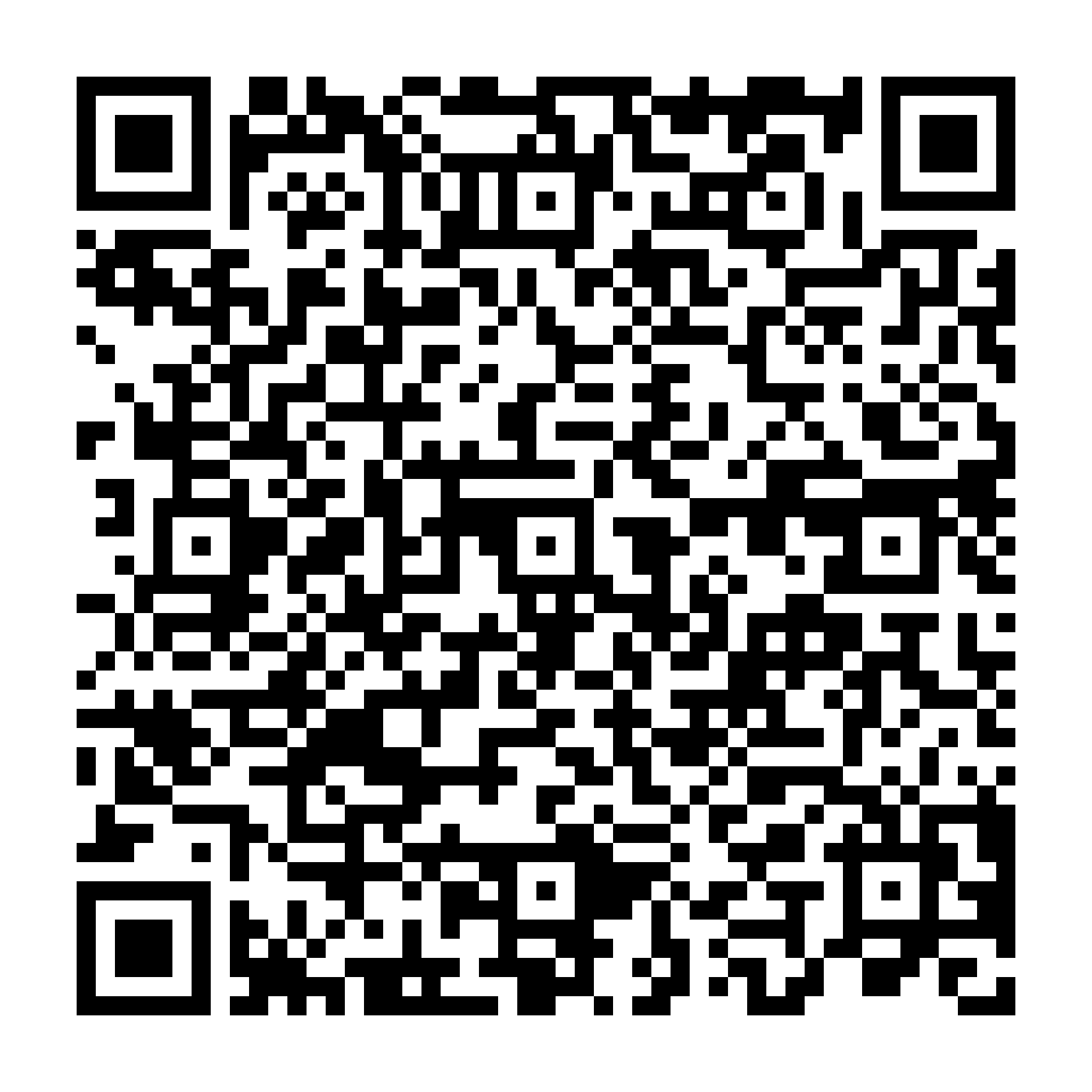 IIQUẢNG CÁO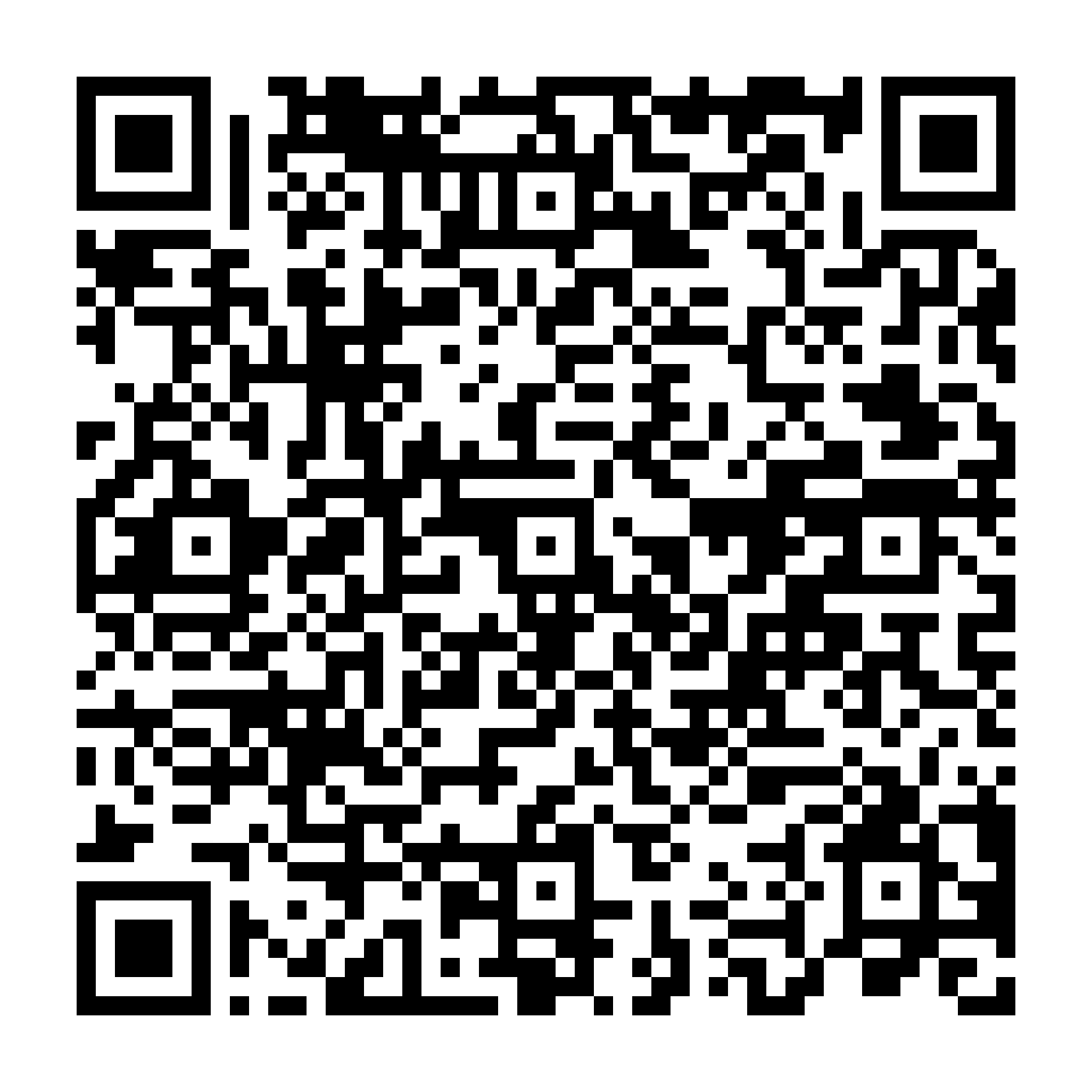 IIIBIỂU DIỄN NGHỆ THUẬT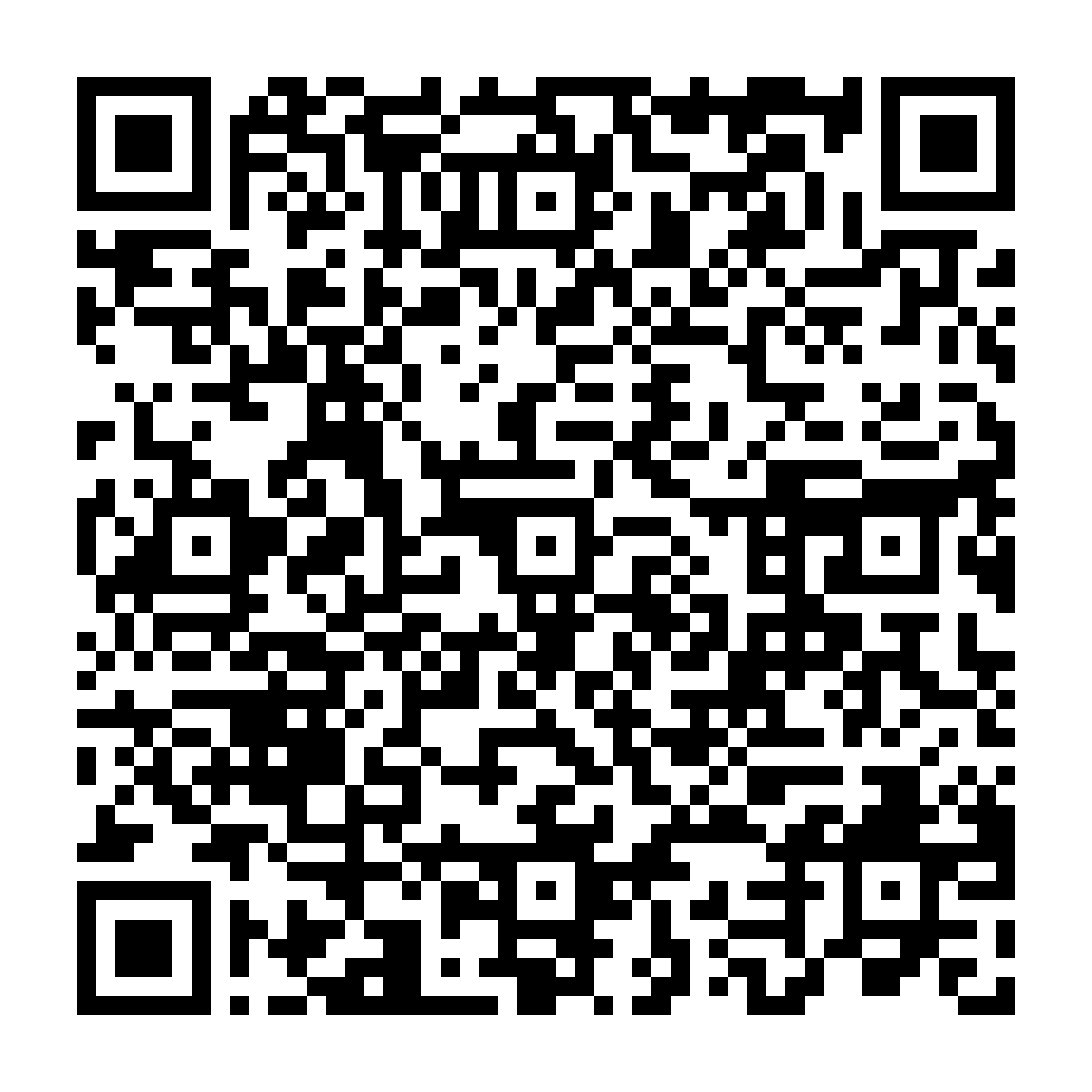 IVHOẠT ĐỘNG MUA BÁN HÀNG HÓA QUỐC TẾ CHUYÊN NGÀNH VĂN HÓA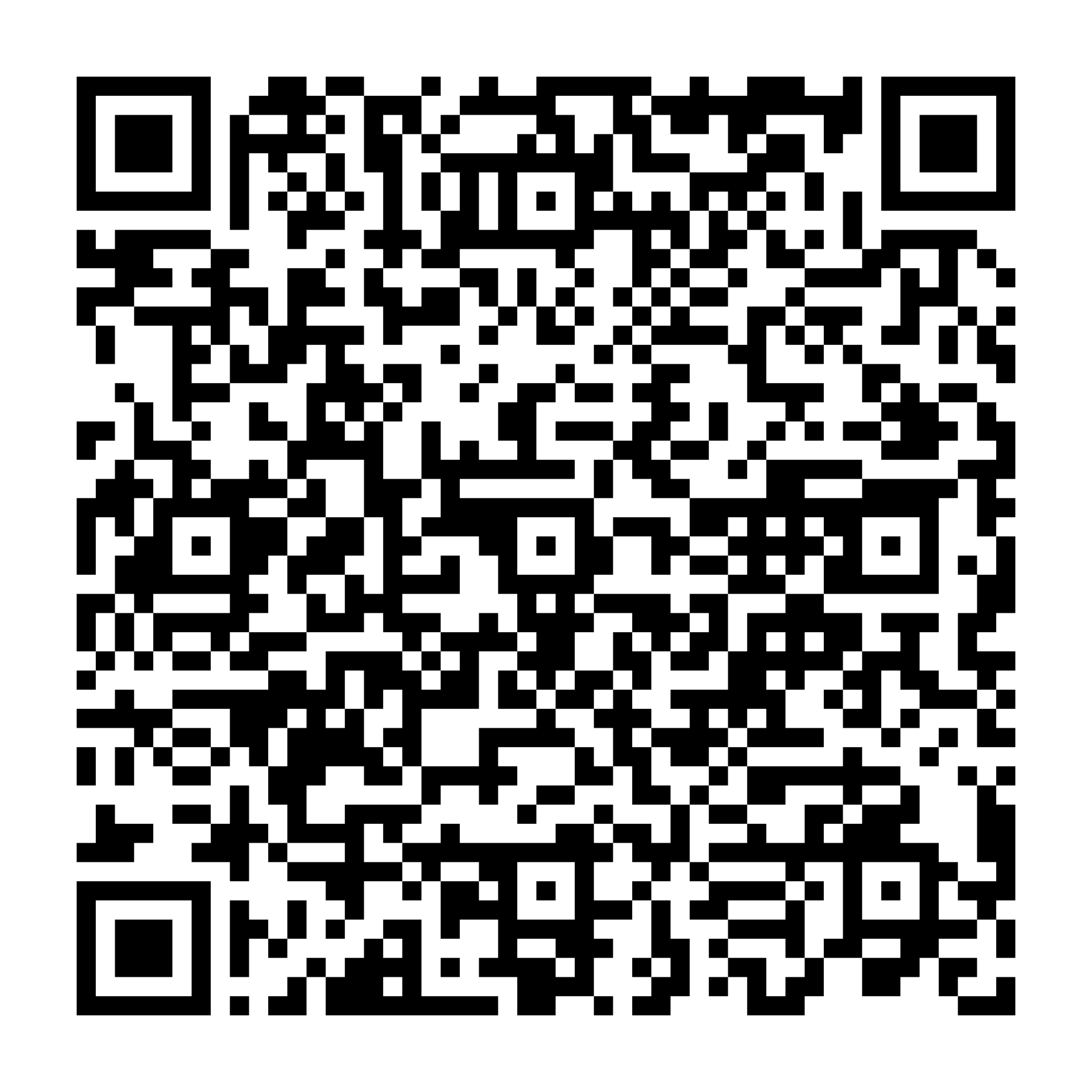 VĐIỆN ẢNHVIQUẢN LÝ SỬ DỤNG VŨ KHÍ SÚNG SĂN, VẬT LIỆU NỔ, CÔNG CỤ HỖ TRỢ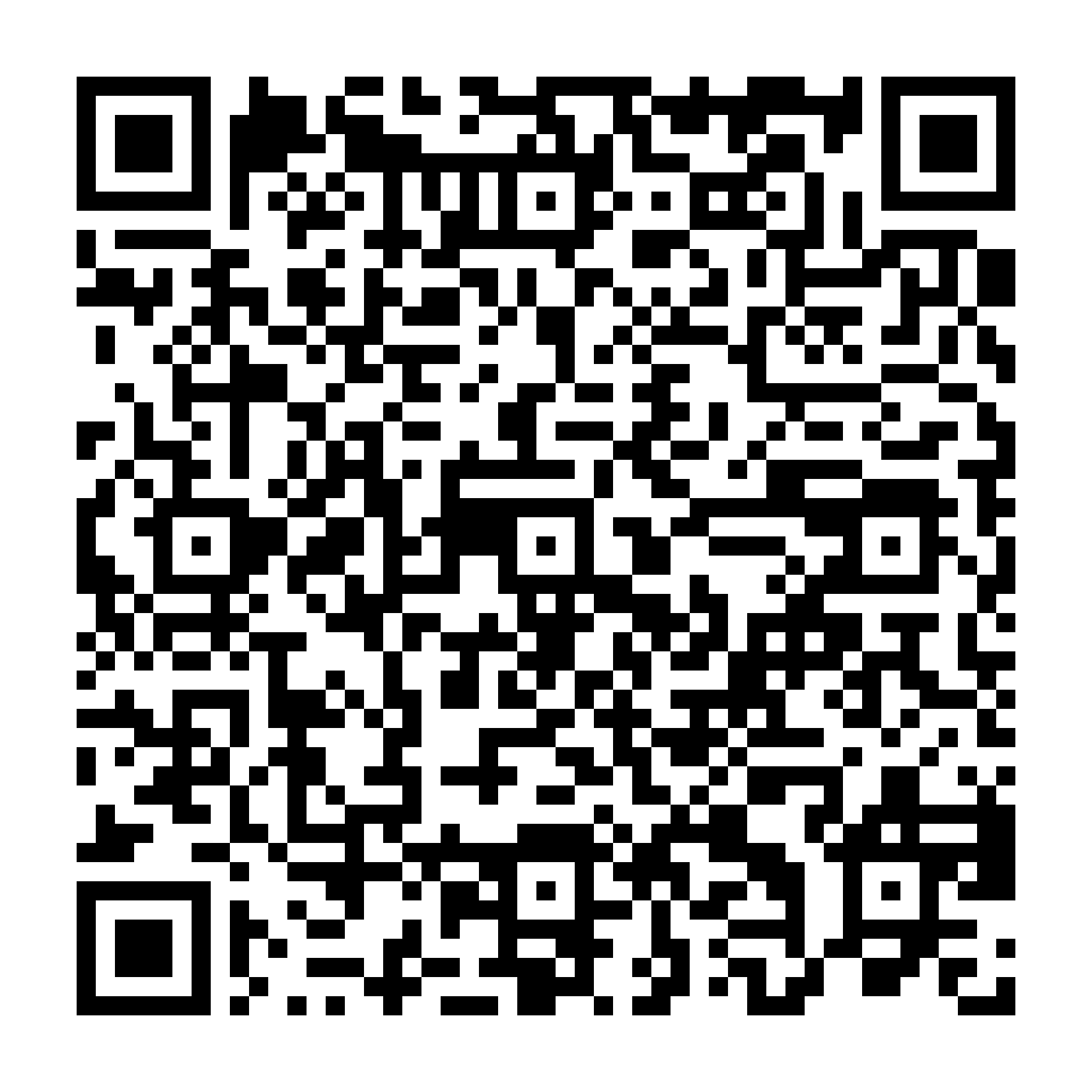 VIIMỸ THUẬT, NHIẾP ẢNH VÀ TRIỂN LÃM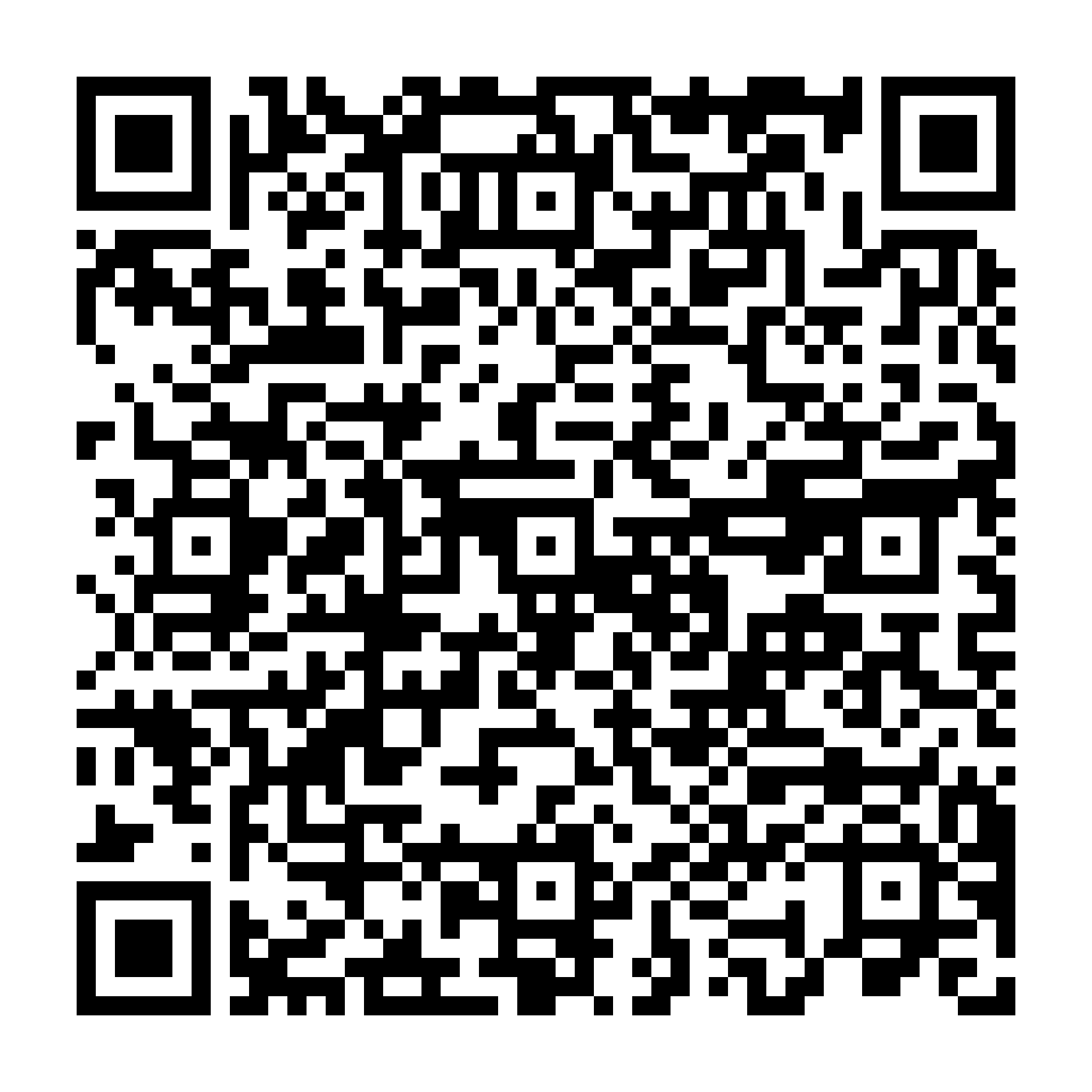 VIIITHƯ VIỆN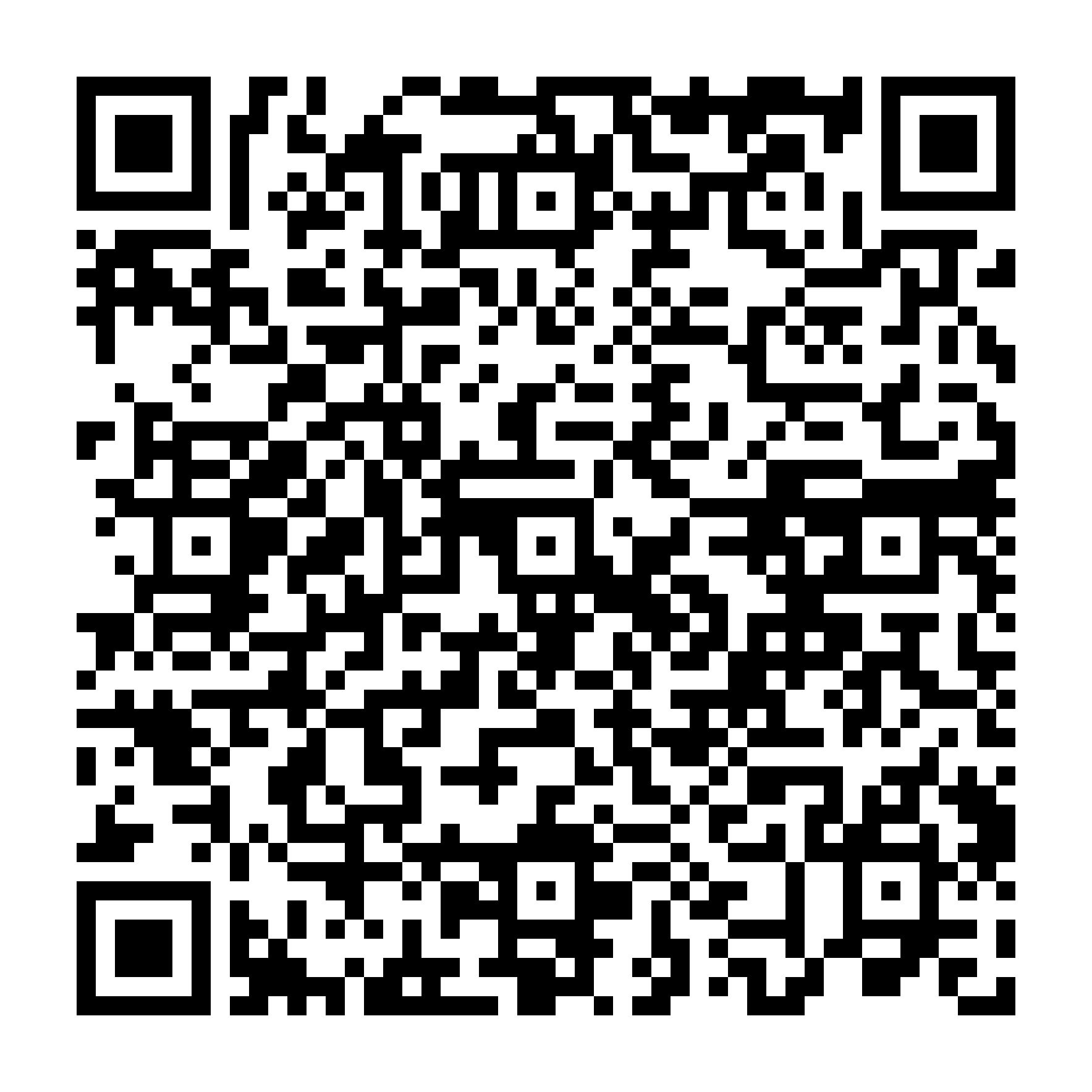 IXVĂN HÓA CƠ SỞ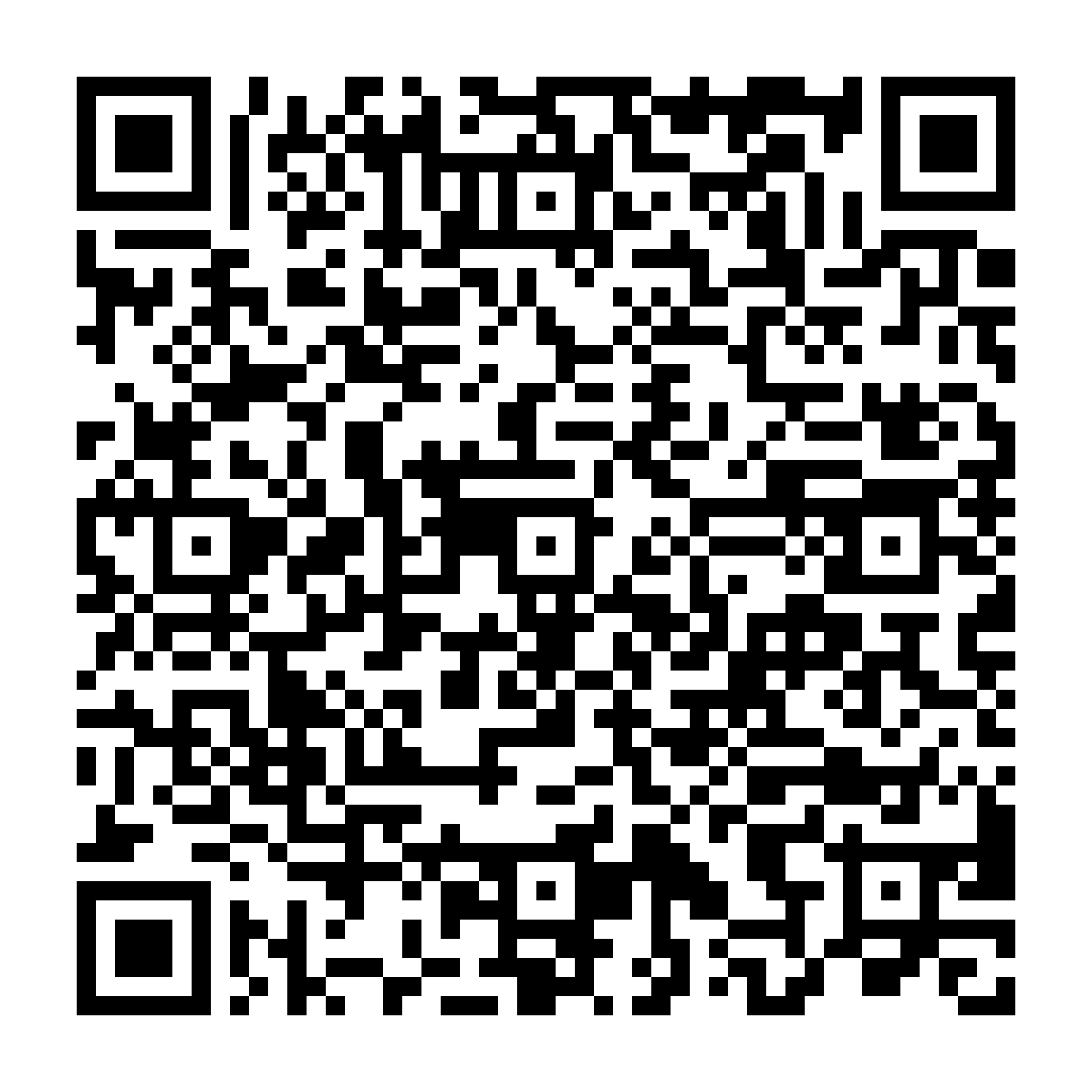 XGIA ĐÌNH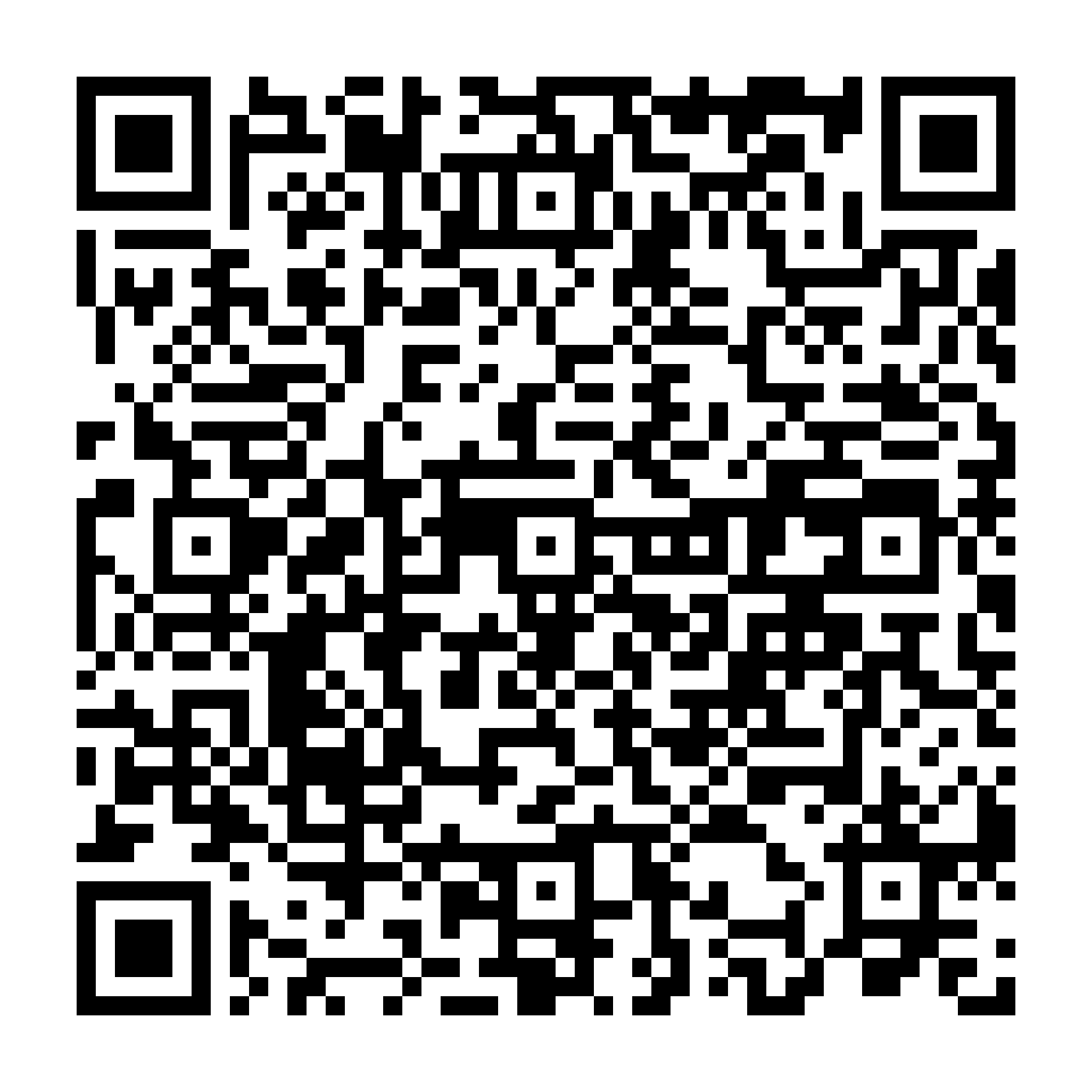 XIDU LỊCH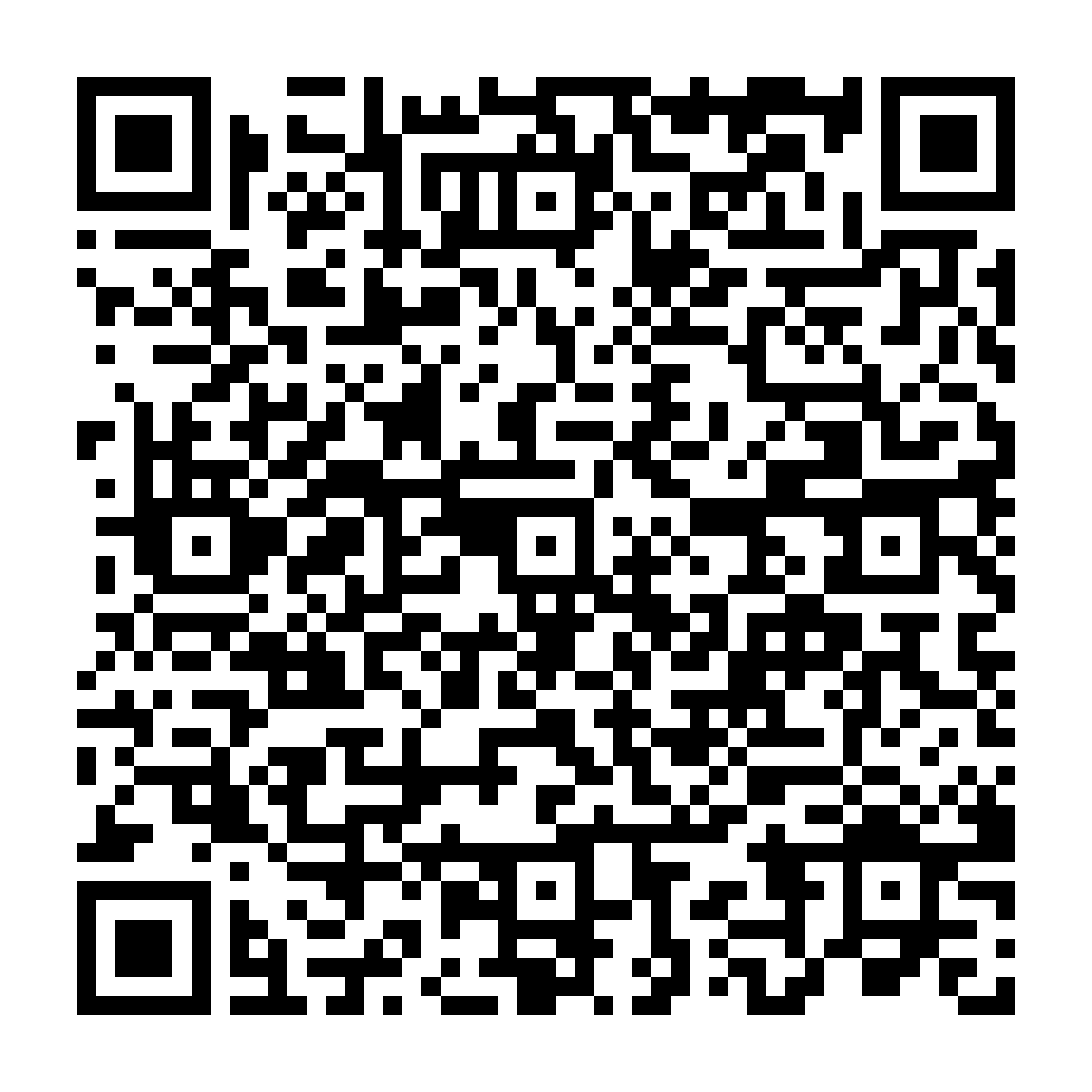 XIILĨNH VỰC THỂ DỤC THỂ THAO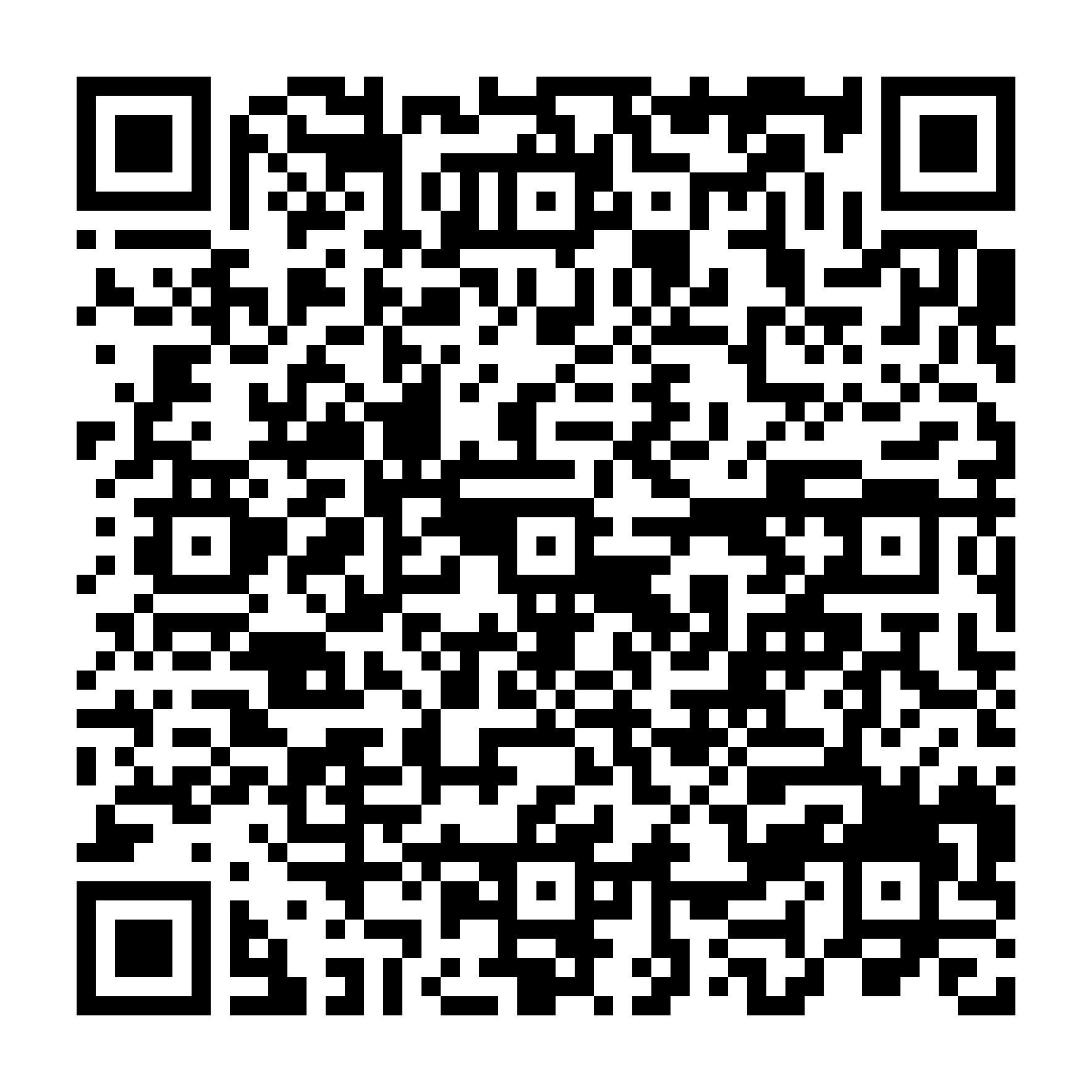 